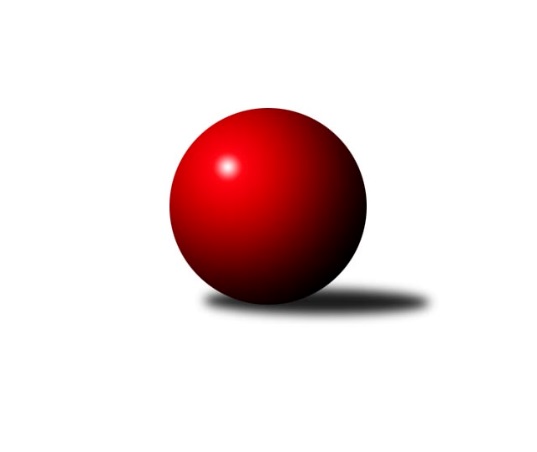 Č.6Ročník 2023/2024	11.11.2023Nejlepšího výkonu v tomto kole: 3531 dosáhlo družstvo: KK Slovan Rosice1. KLZ 2023/2024Výsledky 6. kolaSouhrnný přehled výsledků:KK PSJ Jihlava	- TJ Spartak Přerov	5:3	3369:3352	13.5:10.5	11.11.TJ Valašské Meziříčí	- SKK Primátor Náchod A	4:4	3434:3454	11.5:12.5	11.11.KK Vyškov	- KK Slovan Rosice	1:7	3404:3531	9.5:14.5	11.11.KK Slavia Praha	- KC Zlín	3:5	3365:3382	11.5:12.5	11.11.SKK Primátor Náchod B	- TJ Centropen Dačice	6:2	3287:3258	13.5:10.5	11.11.Tabulka družstev:	1.	KK Slovan Rosice	6	6	0	0	37.0 : 11.0 	91.5 : 52.5 	 3537	12	2.	SKK Primátor Náchod A	6	4	1	1	32.0 : 16.0 	81.0 : 63.0 	 3471	9	3.	TJ Valašské Meziříčí	6	4	1	1	29.0 : 19.0 	78.0 : 66.0 	 3347	9	4.	KK PSJ Jihlava	6	4	0	2	26.0 : 22.0 	74.0 : 70.0 	 3438	8	5.	KK Slavia Praha	5	3	0	2	23.0 : 17.0 	58.0 : 62.0 	 3381	6	6.	TJ Centropen Dačice	5	2	1	2	18.0 : 22.0 	61.0 : 59.0 	 3340	5	7.	SKK Primátor Náchod B	6	2	0	4	22.0 : 26.0 	75.0 : 69.0 	 3399	4	8.	KC Zlín	6	1	2	3	21.0 : 27.0 	65.0 : 79.0 	 3303	4	9.	TJ Spartak Přerov	6	0	1	5	11.0 : 37.0 	53.5 : 90.5 	 3329	1	10.	KK Vyškov	6	0	0	6	13.0 : 35.0 	59.0 : 85.0 	 3304	0Podrobné výsledky kola:	 KK PSJ Jihlava	3369	5:3	3352	TJ Spartak Přerov	Kamila Dvořáková	146 	 154 	 133 	135	568 	 3:1 	 561 	 139	135 	 123	164	Adriana Svobodová	Martina Melchertová	124 	 158 	 134 	125	541 	 1:3 	 586 	 161	126 	 149	150	Šárka Nováková	Aneta Kusiová	131 	 138 	 134 	128	531 	 1:3 	 547 	 138	140 	 131	138	Zuzana Machalová	Karolína Derahová	135 	 127 	 142 	129	533 	 2:2 	 538 	 127	139 	 136	136	Monika Pavelková	Kamila Jirsová	153 	 135 	 157 	154	599 	 4:0 	 545 	 139	119 	 134	153	Anna Škařupová	Eva Rosendorfská *1	154 	 145 	 152 	146	597 	 2.5:1.5 	 575 	 161	145 	 137	132	Michaela Beňovározhodčí: Šárka Vackovástřídání: *1 od 1. hodu Jana BraunováNejlepší výkon utkání: 599 - Kamila Jirsová	 TJ Valašské Meziříčí	3434	4:4	3454	SKK Primátor Náchod A	Klára Tobolová	118 	 162 	 146 	160	586 	 3:1 	 554 	 142	136 	 138	138	Šárka Majerová	Kristýna Pavelková	134 	 134 	 144 	146	558 	 2:2 	 548 	 140	131 	 129	148	Martina Hrdinová	Michaela Provazníková	159 	 167 	 128 	128	582 	 2:2 	 572 	 149	142 	 133	148	Kateřina Majerová	Barbora Bártková	153 	 133 	 123 	136	545 	 1:3 	 568 	 129	141 	 154	144	Eliška Boučková	Nikola Tobolová	132 	 140 	 127 	153	552 	 1:3 	 605 	 136	159 	 167	143	Nikola Portyšová	Markéta Vlčková	138 	 167 	 158 	148	611 	 2.5:1.5 	 607 	 138	162 	 148	159	Aneta Cvejnovározhodčí: Jaroslav ZajíčekNejlepší výkon utkání: 611 - Markéta Vlčková	 KK Vyškov	3404	1:7	3531	KK Slovan Rosice	Jana Kurialová	131 	 116 	 135 	147	529 	 0:4 	 588 	 134	134 	 161	159	Simona Koutníková	Monika Maláková	131 	 131 	 135 	126	523 	 1:3 	 571 	 143	140 	 134	154	Anna Štraufová	Lucie Trávníčková	144 	 151 	 118 	154	567 	 2:2 	 616 	 151	140 	 188	137	Natálie Bínová	Pavla Fialová	155 	 153 	 126 	133	567 	 2:2 	 571 	 151	139 	 146	135	Barbora Janyšková	Jana Vejmolová	128 	 158 	 138 	150	574 	 1:3 	 597 	 148	161 	 147	141	Alena Kantnerová	Zuzana Honcová	170 	 174 	 143 	157	644 	 3.5:0.5 	 588 	 151	140 	 143	154	Lucie Vaverkovározhodčí: Monika AnderováNejlepší výkon utkání: 644 - Zuzana Honcová	 KK Slavia Praha	3365	3:5	3382	KC Zlín	Karoline Utikalová	129 	 134 	 147 	122	532 	 2:2 	 536 	 125	126 	 153	132	Petra Šustková	Vlasta Kohoutová	158 	 143 	 151 	153	605 	 4:0 	 551 	 130	135 	 146	140	Eliška Novotná	Michaela Kučerová	130 	 137 	 120 	127	514 	 0:4 	 574 	 132	150 	 155	137	Lenka Nováčková	Ivana Kaanová	154 	 162 	 139 	155	610 	 2.5:1.5 	 602 	 161	150 	 139	152	Bohdana Jankových	Šárka Marková	135 	 141 	 139 	142	557 	 0:4 	 580 	 144	143 	 141	152	Tereza Divílková	Helena Gruszková	141 	 143 	 145 	118	547 	 3:1 	 539 	 136	134 	 138	131	Michaela Bagárirozhodčí: Jiří NovotnýNejlepší výkon utkání: 610 - Ivana Kaanová	 SKK Primátor Náchod B	3287	6:2	3258	TJ Centropen Dačice	Barbora Lokvencová	133 	 122 	 140 	144	539 	 3:1 	 507 	 123	123 	 120	141	Lenka Concepción *1	Tereza Bendová	130 	 150 	 133 	131	544 	 2:2 	 542 	 127	112 	 140	163	Klára Křížová	Tereza Kroupová *2	131 	 120 	 141 	124	516 	 1:3 	 557 	 137	149 	 136	135	Petra Mertlová	Dana Adamů	127 	 160 	 152 	142	581 	 3:1 	 570 	 147	139 	 143	141	Tereza Křížová	Veronika Kábrtová	163 	 138 	 135 	133	569 	 2.5:1.5 	 532 	 130	138 	 122	142	Iva Molová	Lucie Slavíková	142 	 144 	 131 	121	538 	 2:2 	 550 	 133	132 	 153	132	Veronika Brtníkovározhodčí: Jiří Doucha ml.střídání: *1 od 76. hodu Karolína Kuncová, *2 od 61. hodu Nikola BartoníčkováNejlepší výkon utkání: 581 - Dana AdamůPořadí jednotlivců:	jméno hráče	družstvo	celkem	plné	dorážka	chyby	poměr kuž.	Maximum	1.	Natálie Bínová 	KK Slovan Rosice	620.67	398.7	222.0	1.8	4/4	(655)	2.	Alena Kantnerová 	KK Slovan Rosice	603.08	385.3	217.8	0.9	4/4	(639)	3.	Linda Lidman 	KK Slavia Praha	601.50	382.8	218.8	2.3	2/3	(613)	4.	Jana Braunová 	KK PSJ Jihlava	599.58	378.3	221.3	1.8	3/3	(615)	5.	Aneta Cvejnová 	SKK Primátor Náchod A	598.00	389.8	208.3	3.1	4/4	(653)	6.	Nikola Portyšová 	SKK Primátor Náchod A	594.42	384.6	209.8	2.4	4/4	(619)	7.	Kamila Jirsová 	KK PSJ Jihlava	593.67	380.1	213.6	2.9	3/3	(609)	8.	Lucie Vaverková 	KK Slovan Rosice	592.67	400.6	192.1	2.8	3/4	(623)	9.	Zuzana Honcová 	KK Vyškov	592.42	387.7	204.8	3.5	3/3	(644)	10.	Kateřina Majerová 	SKK Primátor Náchod A	586.33	383.1	203.3	3.4	4/4	(607)	11.	Veronika Kábrtová 	SKK Primátor Náchod B	585.78	388.3	197.4	2.7	3/3	(594)	12.	Vlasta Kohoutová 	KK Slavia Praha	582.22	379.3	202.9	3.1	3/3	(616)	13.	Simona Koutníková 	KK Slovan Rosice	580.08	379.8	200.3	2.4	4/4	(607)	14.	Eliška Boučková 	SKK Primátor Náchod A	579.83	387.0	192.8	5.0	3/4	(598)	15.	Markéta Vlčková 	TJ Valašské Meziříčí	579.67	387.0	192.7	1.5	3/4	(611)	16.	Aneta Kusiová 	KK PSJ Jihlava	578.00	392.8	185.3	5.3	2/3	(602)	17.	Barbora Lokvencová 	SKK Primátor Náchod B	577.89	383.2	194.7	4.0	3/3	(627)	18.	Karolína Derahová 	KK PSJ Jihlava	577.44	383.0	194.4	3.8	3/3	(637)	19.	Lucie Slavíková 	SKK Primátor Náchod B	576.92	378.5	198.4	2.2	3/3	(598)	20.	Bohdana Jankových 	KC Zlín	576.10	380.4	195.7	2.6	5/5	(602)	21.	Tereza Křížová 	TJ Centropen Dačice	576.00	384.5	191.5	3.8	2/3	(588)	22.	Klára Tobolová 	TJ Valašské Meziříčí	574.33	374.0	200.3	4.7	4/4	(600)	23.	Jana Vejmolová 	KK Vyškov	574.17	382.9	191.3	3.9	3/3	(600)	24.	Helena Gruszková 	KK Slavia Praha	572.33	371.5	200.8	2.2	3/3	(605)	25.	Vladimíra Malinská 	KK Slavia Praha	572.00	380.0	192.0	2.0	2/3	(578)	26.	Nina Brožková 	SKK Primátor Náchod A	570.67	382.7	188.0	3.7	3/4	(595)	27.	Barbora Janyšková 	KK Slovan Rosice	569.75	368.3	201.4	1.8	4/4	(603)	28.	Veronika Brtníková 	TJ Centropen Dačice	569.50	384.5	185.0	3.8	3/3	(603)	29.	Zuzana Machalová 	TJ Spartak Přerov	568.60	379.6	189.0	4.9	5/5	(606)	30.	Anna Štraufová 	KK Slovan Rosice	567.25	369.5	197.8	3.0	4/4	(602)	31.	Adéla Víšová 	SKK Primátor Náchod B	566.22	385.1	181.1	4.6	3/3	(591)	32.	Nikola Tobolová 	TJ Valašské Meziříčí	565.08	376.5	188.6	2.6	4/4	(600)	33.	Klára Křížová 	TJ Centropen Dačice	564.00	371.0	193.0	3.7	3/3	(575)	34.	Barbora Bártková 	TJ Valašské Meziříčí	563.89	373.9	190.0	3.2	3/4	(593)	35.	Šárka Dvořáková 	TJ Centropen Dačice	563.00	379.0	184.0	3.0	2/3	(601)	36.	Tereza Divílková 	KC Zlín	562.00	369.3	192.7	3.4	5/5	(591)	37.	Dana Adamů 	SKK Primátor Náchod B	561.50	375.0	186.5	4.0	2/3	(581)	38.	Šárka Majerová 	SKK Primátor Náchod A	560.67	382.7	178.0	6.3	3/4	(571)	39.	Karoline Utikalová 	KK Slavia Praha	559.83	370.7	189.2	5.5	2/3	(577)	40.	Petra Fürstová 	KK PSJ Jihlava	559.67	380.5	179.2	2.5	2/3	(578)	41.	Martina Hrdinová 	SKK Primátor Náchod A	559.33	373.4	185.9	2.8	4/4	(585)	42.	Ivana Kaanová 	KK Slavia Praha	559.00	371.0	188.0	7.0	2/3	(610)	43.	Tereza Bendová 	SKK Primátor Náchod B	558.78	373.8	185.0	4.4	3/3	(564)	44.	Pavla Fialová 	KK Vyškov	556.17	365.1	191.1	3.8	3/3	(579)	45.	Michaela Provazníková 	TJ Valašské Meziříčí	555.67	375.6	180.1	4.8	4/4	(614)	46.	Adriana Svobodová 	TJ Spartak Přerov	554.25	373.3	181.0	5.0	4/5	(591)	47.	Petra Mertlová 	TJ Centropen Dačice	553.83	372.5	181.3	3.3	3/3	(564)	48.	Lenka Nováčková 	KC Zlín	552.90	371.4	181.5	5.3	5/5	(574)	49.	Michaela Beňová 	TJ Spartak Přerov	551.60	368.0	183.6	5.2	5/5	(575)	50.	Michaela Bagári 	KC Zlín	551.38	372.3	179.1	4.1	4/5	(595)	51.	Martina Melchertová 	KK PSJ Jihlava	549.50	364.0	185.5	2.5	2/3	(571)	52.	Lenka Concepción 	TJ Centropen Dačice	549.50	370.0	179.5	1.5	2/3	(560)	53.	Michaela Kučerová 	KK Slavia Praha	548.83	363.3	185.5	5.5	3/3	(585)	54.	Kamila Dvořáková 	KK PSJ Jihlava	548.00	375.0	173.0	3.2	2/3	(574)	55.	Šárka Marková 	KK Slavia Praha	547.75	368.0	179.8	7.3	2/3	(557)	56.	Petra Šustková 	KC Zlín	544.50	359.8	184.8	7.8	4/5	(567)	57.	Iva Molová 	TJ Centropen Dačice	544.33	366.2	178.2	5.8	3/3	(556)	58.	Simona Koreňová 	KK Vyškov	544.00	376.8	167.2	7.0	3/3	(559)	59.	Eva Rosendorfská 	KK PSJ Jihlava	543.50	364.5	179.0	5.0	2/3	(552)	60.	Veronika Horková 	TJ Valašské Meziříčí	542.67	371.7	171.0	5.0	3/4	(556)	61.	Monika Pavelková 	TJ Spartak Přerov	541.40	373.2	168.2	5.7	5/5	(555)	62.	Lucie Trávníčková 	KK Vyškov	534.44	369.3	165.1	8.0	3/3	(567)	63.	Lenka Hrdinová 	KK Vyškov	496.33	349.0	147.3	9.7	3/3	(518)		Nikola Kunová 	KK Slovan Rosice	640.00	402.0	238.0	3.0	1/4	(640)		Naděžda Dobešová 	KK Slovan Rosice	605.00	390.0	215.0	0.0	1/4	(605)		Šárka Nováková 	TJ Spartak Přerov	598.67	380.8	217.8	1.5	3/5	(649)		Michaela Matlachová 	KC Zlín	577.00	369.0	208.0	0.0	1/5	(577)		Anna Škařupová 	TJ Spartak Přerov	565.50	374.0	191.5	2.5	2/5	(586)		Kristýna Juráková 	KK Slavia Praha	564.00	384.0	180.0	5.0	1/3	(564)		Nikola Bartoníčková 	SKK Primátor Náchod B	564.00	397.0	167.0	4.0	1/3	(564)		Natálie Trochtová 	KC Zlín	563.33	360.0	203.3	2.0	3/5	(589)		Andrea Prouzová 	SKK Primátor Náchod B	558.00	363.0	195.0	3.5	1/3	(591)		Kristýna Pavelková 	TJ Valašské Meziříčí	557.75	361.8	196.0	4.0	2/4	(570)		Zuzana Štěrbová 	KK Vyškov	556.50	384.5	172.0	7.5	1/3	(562)		Martina Kállaiová 	TJ Spartak Přerov	551.00	361.0	190.0	4.0	1/5	(551)		Soňa Ženčáková 	TJ Spartak Přerov	539.00	373.7	165.3	11.2	3/5	(589)		Jana Kurialová 	KK Vyškov	529.00	346.0	183.0	7.0	1/3	(529)		Pavlína Karešová 	TJ Centropen Dačice	524.00	364.0	160.0	6.0	1/3	(524)		Eliška Novotná 	KC Zlín	522.00	344.5	177.5	9.5	2/5	(551)		Monika Maláková 	KK Vyškov	519.00	363.5	155.5	10.5	1/3	(523)		Dana Adamů 	SKK Primátor Náchod A	510.00	362.0	148.0	10.0	1/4	(510)		Andrea Juříčková 	TJ Valašské Meziříčí	506.00	363.0	143.0	13.0	1/4	(506)		Tereza Kroupová 	SKK Primátor Náchod B	504.00	341.0	163.0	4.0	1/3	(504)		Marta Zavřelová 	KC Zlín	495.00	351.0	144.0	13.0	2/5	(519)Sportovně technické informace:Starty náhradníků:registrační číslo	jméno a příjmení 	datum startu 	družstvo	číslo startu25987	Karolína Kuncová	11.11.2023	TJ Centropen Dačice	1x10360	Jana Kurialová	11.11.2023	KK Vyškov	1x
Hráči dopsaní na soupisku:registrační číslo	jméno a příjmení 	datum startu 	družstvo	Program dalšího kola:7. kolo18.11.2023	so	11:00	SKK Primátor Náchod A - KK Slavia Praha	18.11.2023	so	12:00	KK Slovan Rosice - SKK Primátor Náchod B	18.11.2023	so	14:00	TJ Spartak Přerov - KK Vyškov	18.11.2023	so	14:00	KC Zlín - KK PSJ Jihlava	18.11.2023	so	14:00	TJ Centropen Dačice - TJ Valašské Meziříčí	Nejlepší šestka kola - absolutněNejlepší šestka kola - absolutněNejlepší šestka kola - absolutněNejlepší šestka kola - absolutněNejlepší šestka kola - dle průměru kuželenNejlepší šestka kola - dle průměru kuželenNejlepší šestka kola - dle průměru kuželenNejlepší šestka kola - dle průměru kuželenNejlepší šestka kola - dle průměru kuželenPočetJménoNázev týmuVýkonPočetJménoNázev týmuPrůměr (%)Výkon1xZuzana HoncováVyškov6442xZuzana HoncováVyškov114.296446xNatálie BínováRosice6165xNatálie BínováRosice109.326161xMarkéta VlčkováVal. Meziříčí6112xKamila JirsováJihlava108.55991xIvana KaanováSlavia6101xMarkéta VlčkováVal. Meziříčí107.886113xAneta CvejnováNáchod6073xAneta CvejnováNáchod107.176073xNikola PortyšováNáchod6051xIvana KaanováSlavia107.12610